Číslo spisu: ………/………/20……Žádám o přestup syna/dcery podle ustanovení §49, odstavce 1 zákona č. 561/2004 Sb.
o předškolním, základním, středním, vyšším odborném a jiném vzdělávání (školský zákon)
na vaši školu, a to:ke dni:	__________do ročníku:	__________Jméno a příjmení žáka/žákyně:	__________________________________________________Datum narození:	____________________Rodné číslo:	____________________Trvalé bydliště:	__________________________________________________	__________________________________________________Doposud žákem/žákyní školy:	__________________________________________________Současný ročník:	____________________Druhý cizí jazyk (pouze pro žadatele do 5. - 9. ročníku):	______________________________Jméno a příjmení žadatele:	__________________________________________________Trvalé bydliště:	__________________________________________________Telefon:	____________________Kontaktní e-mail:	__________________________________________________Dávám svůj souhlas základní škole ke shromažďování, zpracovávání a evidenci osobních údajů a osobních citlivých údajů o zdravotním stavu mého dítěte, ve smyslu všech ustanovení zákona č. 101/2000 Sb. o ochraně osobních údajů v platném znění. Souhlas poskytuji na celé období školní docházky mého dítěte na této škole a na zákonem stanovenou dobu nezbytnou pro archivnictví, pro všechny účely dané potřebami školy včetně práce psychologa. Byl jsem poučen o svých právech podle zákona č.101/2000 Sb.Potvrzuji, že mnou uvedené údaje jsou platné.____________________	______________________________	datum	podpis žadatele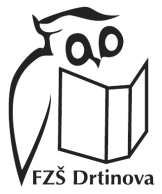 Žádost o přestup žáka z jiné základní školydo Fakultní základní školy s rozšířenou výukou jazyků při PedF UKPraha 5 - Smíchov, Drtinova 1/1861